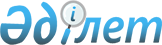 О внесении изменений в приказ Министра образования и науки Республики Казахстан от 12 июня 2009 года № 289 "Об утверждении формы справки, выдаваемой лицам, не завершившим образование"http://adilet.zan.kz/rus/docs/V2000020175Приказ Министра образования и науки Республики Казахстан от 18 марта 2020 года № 112. Зарегистрирован в Министерстве юстиции Республики Казахстан 27 марта 2020 года № 20175       В целях реализации подпункта 23) статьи 5 Закона Республики Казахстан "Об образовании" ПРИКАЗЫВАЮ:       1. Внести в приказ Министра образования и науки Республики Казахстан от 12 июня 2009 года № 289 "Об утверждении формы справки, выдаваемой лицам, не завершившим образование" (зарегистрирован в Реестре государственной регистрации нормативных правовых актов под № 5717, опубликован в информационно-правовой системе "Әділет" 8 июля 2009 года) следующие изменения:       Форму справки, выдаваемой лицам, не завершившим образование, утвержденной указанным приказом, изложить в редакции, согласно приложению к настоящему приказу;       приложение 3 к справке, выдаваемой лицам, не завершившим высшее и послевузовское образование, исключить.      2. Департаменту высшего и послевузовского образования Министерства образования и науки Республики Казахстан в установленном законодательством Республики Казахстан порядке обеспечить:      1) государственную регистрацию настоящего приказа в Министерстве юстиции Республики Казахстан;      2) размещение настоящего приказа на интернет-ресурсе Министерства образования и науки Республики Казахстан после его официального опубликования;      3) в течение десяти рабочих дней после государственной регистрации настоящего приказа представление в Юридический департамент Министерства образования и науки Республики Казахстан сведений об исполнении мероприятий, предусмотренных подпунктами 1) и 2) настоящего пункта.      3. Контроль за исполнением настоящего приказа возложить на вице-министра образования и науки Республики Казахстан Дауленова М.М.      4. Настоящий приказ вводится в действие по истечении десяти календарных дней после дня его первого официального опубликования.              Форма справки, выдаваемой лицам, не завершившим образование
                               Республика Казахстан
                               Герб Казахстана
                               Справка №      Выдана гр. ______________________________________________________________________
                         (фамилия, имя, отчество (при его наличии))
в том, что он (а) обучался (лась) с "___" ___________ 20___ г. по "___" ___________ 20___ г.
в ______________________________________________________________________________
(наименование организации образования, местонахождение,
_______________________________________________________________________________
________________________________________________________________________________
                         специальность, форма обучения)
За время обучения гр._____________________________________________________________
                               (фамилия, имя, отчество (при его наличии))
изучил (а) следующие дисциплины (учебные предметы), сдал (а) зачеты и экзамены, получил
(а) годовые (итоговые) оценки в соответствии с нижеследующими приложениями 1, 2:
1 - основное среднее образование;
2 - техническое и профессиональное образование, послесреднее образование.
Руководитель организации образования
Ф.И.О. _________________________________________________________________________
                                     (подпись)
М.П.
Регистрационный номер ___________ Дата выдачи "___" __________ 200__ г.© 2012. РГП на ПХВ «Институт законодательства и правовой информации Республики Казахстан» Министерства юстиции Республики Казахстан      Министр образования и науки
Республики Казахстан       Министр образования и науки
Республики Казахстан А. АймагамбетовПриложение
к приказу Министра
образования и науки
Республики Казахстан
от 18 марта 2020 года № 112Приложение
к приказу Министра
образования и науки
Республики Казахстан
от 18 марта 2020 года № 112Приложение
к приказу Министра
образования и науки
Республики Казахстан
от 18 марта 2020 года № 112Утверждена
приказом Министра
образования и науки
Республики Казахстан
от 12 июня 2009 года № 289Утверждена
приказом Министра
образования и науки
Республики Казахстан
от 12 июня 2009 года № 289Утверждена
приказом Министра
образования и науки
Республики Казахстан
от 12 июня 2009 года № 289ФормаФормаФорма